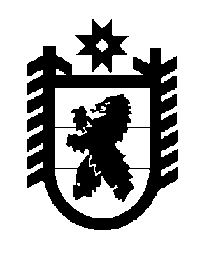 Российская Федерация Республика Карелия    ПРАВИТЕЛЬСТВО РЕСПУБЛИКИ КАРЕЛИЯРАСПОРЯЖЕНИЕот  17 июня 2015 года № 393р-Пг. Петрозаводск В соответствии с постановлением Правительства Российской Федерации от 30 декабря 2011 года № 1238 «Об утверждении Правил предоставления из федерального бюджета бюджетам субъектов Российской Федерации иных межбюджетных трансфертов на проведение мероприятий по подключению общедоступных библиотек Российской Федерации к сети Интернет и развитие системы библиотечного дела с учетом задачи расширения информационных технологий и оцифровки», постановлением Правительства Республики Карелия от 23 марта 2009 года № 57-П «О порядке предоставления иных межбюджетных трансфертов местным бюджетам из бюджета Республики Карелия»:Установить распределение на 2015 год иных межбюджетных трансфертов бюджетам муниципальных образований на проведение мероприятий по подключению общедоступных библиотек Российской Федерации к сети Интернет и развитие системы библиотечного дела с учетом задачи расширения информационных технологий и оцифровки согласно приложению.           ГлаваРеспублики  Карелия                                                             А.П. ХудилайненПриложениек распоряжению ПравительстваРеспублики Карелия от 17 июня 2015 года № 393р-ПРаспределение на 2015 год иных межбюджетных трансфертов бюджетам муниципальных образований на проведение мероприятий по подключению общедоступных библиотек Российской Федерации 
к сети Интернет и развитие системы библиотечного дела с учетом 
задачи расширения информационных технологий и оцифровки(рублей)_______________№ п/пМуниципальное образованиеСумма1.Пудожский муниципальный район218 376,452.Сегежский муниципальный район72 792,15Итого291 168,60